План урокаРаздел долгосрочного плана: Раздел 1 А Визуальное искусствоРаздел долгосрочного плана: Раздел 1 А Визуальное искусствоРаздел долгосрочного плана: Раздел 1 А Визуальное искусствоРаздел долгосрочного плана: Раздел 1 А Визуальное искусствоРаздел долгосрочного плана: Раздел 1 А Визуальное искусствоШкола: Школа: Школа: Школа: Дата:Дата:Дата:Дата:Дата:ФИО учителя:	ФИО учителя:	ФИО учителя:	ФИО учителя:	Класс: 5 Класс: 5 Класс: 5 Класс: 5 Класс: 5 Количество присутствующих: Количество присутствующих: отсутствующих:отсутствующих:Тема урокаТема урокаТема урокаИндустриальный пейзаж. Городской пейзаж. Линейная перспективаИндустриальный пейзаж. Городской пейзаж. Линейная перспективаЦели обучения, которые достигаются на данном  уроке (ссылка на учебную программу)Цели обучения, которые достигаются на данном  уроке (ссылка на учебную программу)Цели обучения, которые достигаются на данном  уроке (ссылка на учебную программу)5.1.1.1Изучать и определять ассоциативные значения и  визуальные характеристики окружающего мира (композиция, цвет, форма, фактура, пропорции)5.2.1.1Использовать визуальные элементы окружающего мира и выразительные средства  искусства для передачи  своих  идей и чувств5.1.1.1Изучать и определять ассоциативные значения и  визуальные характеристики окружающего мира (композиция, цвет, форма, фактура, пропорции)5.2.1.1Использовать визуальные элементы окружающего мира и выразительные средства  искусства для передачи  своих  идей и чувств5.1.1.1Изучать и определять ассоциативные значения и  визуальные характеристики окружающего мира (композиция, цвет, форма, фактура, пропорции)5.2.1.1Использовать визуальные элементы окружающего мира и выразительные средства  искусства для передачи  своих  идей и чувств5.1.1.1Изучать и определять ассоциативные значения и  визуальные характеристики окружающего мира (композиция, цвет, форма, фактура, пропорции)5.2.1.1Использовать визуальные элементы окружающего мира и выразительные средства  искусства для передачи  своих  идей и чувств5.1.1.1Изучать и определять ассоциативные значения и  визуальные характеристики окружающего мира (композиция, цвет, форма, фактура, пропорции)5.2.1.1Использовать визуальные элементы окружающего мира и выразительные средства  искусства для передачи  своих  идей и чувств5.1.1.1Изучать и определять ассоциативные значения и  визуальные характеристики окружающего мира (композиция, цвет, форма, фактура, пропорции)5.2.1.1Использовать визуальные элементы окружающего мира и выразительные средства  искусства для передачи  своих  идей и чувствЦели урокаЦели урокаЦели урокаЗнание и пониманиеПознакомить с основными правилами линейной перспективыПознакомить с понятием индустриальный и городской пейзажИсследованиеПознакомить с работами художников пейзажистовВыполнить фотографии уличного пейзажаКритическое мышлениеВыполнить эскиз соблюдая линейную перспективуПрименение знанийПравильно ответить на вопросыВыполнить практическую работуЗнание и пониманиеПознакомить с основными правилами линейной перспективыПознакомить с понятием индустриальный и городской пейзажИсследованиеПознакомить с работами художников пейзажистовВыполнить фотографии уличного пейзажаКритическое мышлениеВыполнить эскиз соблюдая линейную перспективуПрименение знанийПравильно ответить на вопросыВыполнить практическую работуЗнание и пониманиеПознакомить с основными правилами линейной перспективыПознакомить с понятием индустриальный и городской пейзажИсследованиеПознакомить с работами художников пейзажистовВыполнить фотографии уличного пейзажаКритическое мышлениеВыполнить эскиз соблюдая линейную перспективуПрименение знанийПравильно ответить на вопросыВыполнить практическую работуЗнание и пониманиеПознакомить с основными правилами линейной перспективыПознакомить с понятием индустриальный и городской пейзажИсследованиеПознакомить с работами художников пейзажистовВыполнить фотографии уличного пейзажаКритическое мышлениеВыполнить эскиз соблюдая линейную перспективуПрименение знанийПравильно ответить на вопросыВыполнить практическую работуЗнание и пониманиеПознакомить с основными правилами линейной перспективыПознакомить с понятием индустриальный и городской пейзажИсследованиеПознакомить с работами художников пейзажистовВыполнить фотографии уличного пейзажаКритическое мышлениеВыполнить эскиз соблюдая линейную перспективуПрименение знанийПравильно ответить на вопросыВыполнить практическую работуЗнание и пониманиеПознакомить с основными правилами линейной перспективыПознакомить с понятием индустриальный и городской пейзажИсследованиеПознакомить с работами художников пейзажистовВыполнить фотографии уличного пейзажаКритическое мышлениеВыполнить эскиз соблюдая линейную перспективуПрименение знанийПравильно ответить на вопросыВыполнить практическую работуКритерии оцениванияКритерии оцениванияКритерии оцениванияЗнает основные правила линейной перспективыЗнает понятие индустриального и городского пейзажаЗнакомится с работами художников пейзажистовВыполняет фотографии уличного пейзажаВыполняет эскиз соблюдая линейную перспективуПравильно отвечает на вопросыВыполняет практическую работуЗнает основные правила линейной перспективыЗнает понятие индустриального и городского пейзажаЗнакомится с работами художников пейзажистовВыполняет фотографии уличного пейзажаВыполняет эскиз соблюдая линейную перспективуПравильно отвечает на вопросыВыполняет практическую работуЗнает основные правила линейной перспективыЗнает понятие индустриального и городского пейзажаЗнакомится с работами художников пейзажистовВыполняет фотографии уличного пейзажаВыполняет эскиз соблюдая линейную перспективуПравильно отвечает на вопросыВыполняет практическую работуЗнает основные правила линейной перспективыЗнает понятие индустриального и городского пейзажаЗнакомится с работами художников пейзажистовВыполняет фотографии уличного пейзажаВыполняет эскиз соблюдая линейную перспективуПравильно отвечает на вопросыВыполняет практическую работуЗнает основные правила линейной перспективыЗнает понятие индустриального и городского пейзажаЗнакомится с работами художников пейзажистовВыполняет фотографии уличного пейзажаВыполняет эскиз соблюдая линейную перспективуПравильно отвечает на вопросыВыполняет практическую работуЗнает основные правила линейной перспективыЗнает понятие индустриального и городского пейзажаЗнакомится с работами художников пейзажистовВыполняет фотографии уличного пейзажаВыполняет эскиз соблюдая линейную перспективуПравильно отвечает на вопросыВыполняет практическую работуЯзыковые целиЯзыковые целиЯзыковые целиУчащиеся могут:Демонстрировать понимание, умение различать и уверенность при работе с идеями и планами.Участвовать в беседе в форме вопросов и ответовЛексика и терминология, специфичная для предмета:ракурс, точка схода, точка зрения, линия горизонта, перспектива, линейная перспектива, индустриальный пейзаж. городской пейзаж.Полезные выражения для диалогов и письма: Основные положениялинейной перспективы…Изучая работу художников пейзажистов, я заметил…Есть очень явное отличие между городским и индустриальным пейзажем…Учащиеся могут:Демонстрировать понимание, умение различать и уверенность при работе с идеями и планами.Участвовать в беседе в форме вопросов и ответовЛексика и терминология, специфичная для предмета:ракурс, точка схода, точка зрения, линия горизонта, перспектива, линейная перспектива, индустриальный пейзаж. городской пейзаж.Полезные выражения для диалогов и письма: Основные положениялинейной перспективы…Изучая работу художников пейзажистов, я заметил…Есть очень явное отличие между городским и индустриальным пейзажем…Учащиеся могут:Демонстрировать понимание, умение различать и уверенность при работе с идеями и планами.Участвовать в беседе в форме вопросов и ответовЛексика и терминология, специфичная для предмета:ракурс, точка схода, точка зрения, линия горизонта, перспектива, линейная перспектива, индустриальный пейзаж. городской пейзаж.Полезные выражения для диалогов и письма: Основные положениялинейной перспективы…Изучая работу художников пейзажистов, я заметил…Есть очень явное отличие между городским и индустриальным пейзажем…Учащиеся могут:Демонстрировать понимание, умение различать и уверенность при работе с идеями и планами.Участвовать в беседе в форме вопросов и ответовЛексика и терминология, специфичная для предмета:ракурс, точка схода, точка зрения, линия горизонта, перспектива, линейная перспектива, индустриальный пейзаж. городской пейзаж.Полезные выражения для диалогов и письма: Основные положениялинейной перспективы…Изучая работу художников пейзажистов, я заметил…Есть очень явное отличие между городским и индустриальным пейзажем…Учащиеся могут:Демонстрировать понимание, умение различать и уверенность при работе с идеями и планами.Участвовать в беседе в форме вопросов и ответовЛексика и терминология, специфичная для предмета:ракурс, точка схода, точка зрения, линия горизонта, перспектива, линейная перспектива, индустриальный пейзаж. городской пейзаж.Полезные выражения для диалогов и письма: Основные положениялинейной перспективы…Изучая работу художников пейзажистов, я заметил…Есть очень явное отличие между городским и индустриальным пейзажем…Учащиеся могут:Демонстрировать понимание, умение различать и уверенность при работе с идеями и планами.Участвовать в беседе в форме вопросов и ответовЛексика и терминология, специфичная для предмета:ракурс, точка схода, точка зрения, линия горизонта, перспектива, линейная перспектива, индустриальный пейзаж. городской пейзаж.Полезные выражения для диалогов и письма: Основные положениялинейной перспективы…Изучая работу художников пейзажистов, я заметил…Есть очень явное отличие между городским и индустриальным пейзажем…ПривитиеценностейПривитиеценностейПривитиеценностейУважение и умение ценить чужие взгляды.Умение слушать и адекватно реагировать на мнения других по отношению к своим и чужим работам.Воспитывать у детей умение работать в группах, парах.Развитиеэстетическихпотребностей.Уважение и умение ценить чужие взгляды.Умение слушать и адекватно реагировать на мнения других по отношению к своим и чужим работам.Воспитывать у детей умение работать в группах, парах.Развитиеэстетическихпотребностей.Уважение и умение ценить чужие взгляды.Умение слушать и адекватно реагировать на мнения других по отношению к своим и чужим работам.Воспитывать у детей умение работать в группах, парах.Развитиеэстетическихпотребностей.Уважение и умение ценить чужие взгляды.Умение слушать и адекватно реагировать на мнения других по отношению к своим и чужим работам.Воспитывать у детей умение работать в группах, парах.Развитиеэстетическихпотребностей.Уважение и умение ценить чужие взгляды.Умение слушать и адекватно реагировать на мнения других по отношению к своим и чужим работам.Воспитывать у детей умение работать в группах, парах.Развитиеэстетическихпотребностей.Уважение и умение ценить чужие взгляды.Умение слушать и адекватно реагировать на мнения других по отношению к своим и чужим работам.Воспитывать у детей умение работать в группах, парах.Развитиеэстетическихпотребностей.Межпредметные связиМежпредметные связиМежпредметные связиИспользование теоретических знаний по предметам: искусства, истории.Использование теоретических знаний по предметам: искусства, истории.Использование теоретических знаний по предметам: искусства, истории.Использование теоретических знаний по предметам: искусства, истории.Использование теоретических знаний по предметам: искусства, истории.Использование теоретических знаний по предметам: искусства, истории.Навыки использования ИК  ИКТНавыки использования ИК  ИКТНавыки использования ИК  ИКТИспользование интерактивной доски для исследование работ художников Использование интерактивной доски для исследование работ художников Использование интерактивной доски для исследование работ художников Использование интерактивной доски для исследование работ художников Использование интерактивной доски для исследование работ художников Использование интерактивной доски для исследование работ художников Предварительные знанияПредварительные знанияПредварительные знанияУчащиеся может анализировать, презентовать работу Могут работать с художественными материалами. Знают что такое пейзаж.Учащиеся может анализировать, презентовать работу Могут работать с художественными материалами. Знают что такое пейзаж.Учащиеся может анализировать, презентовать работу Могут работать с художественными материалами. Знают что такое пейзаж.Учащиеся может анализировать, презентовать работу Могут работать с художественными материалами. Знают что такое пейзаж.Учащиеся может анализировать, презентовать работу Могут работать с художественными материалами. Знают что такое пейзаж.Учащиеся может анализировать, презентовать работу Могут работать с художественными материалами. Знают что такое пейзаж.Ход урокаХод урокаХод урокаХод урокаХод урокаХод урокаХод урокаХод урокаХод урокаЗапланированные этапы урокаЗапланированная деятельность на урокеЗапланированная деятельность на урокеЗапланированная деятельность на урокеЗапланированная деятельность на урокеЗапланированная деятельность на урокеЗапланированная деятельность на урокеЗапланированная деятельность на урокеРесурсыНачало урока5 минут          10 минутВ начале урока сделать акцент на:- концентрацию внимания учащихся (разминка- совместно с учащимися ознакомиться с целью урока/ЦОПокажите репродукции картин казахстанских (например, АбылханаКастеева «Турксиб») и мировых художников (Исаака Ильича Левитана «Осенний день Сокольники») содержащих линейную перспективу (К) (Ф) Попросите учащихся ответить на вопросы, такие как: Как вы думаете, что такое линейная перспектива? Что вы видите на картине? Чем отличаются одинаковые объекты, находящиеся на разном расстоянии от зрителя? Как влияет угол зрения на изображение объекта?Объясните учащимся, о линейной перспективе с одной точкой сходаПродемонстрируйте на доске линейную перспективу с одной точкой схода.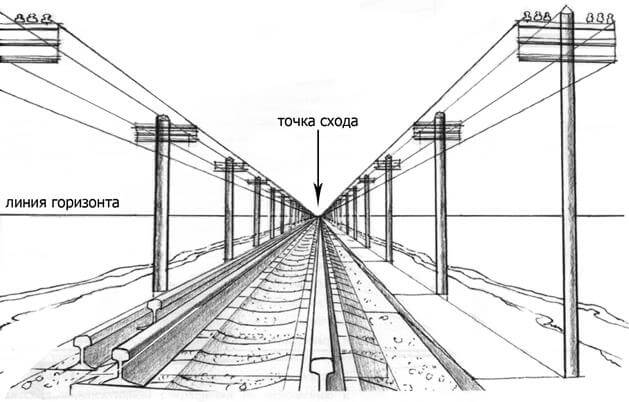 В начале урока сделать акцент на:- концентрацию внимания учащихся (разминка- совместно с учащимися ознакомиться с целью урока/ЦОПокажите репродукции картин казахстанских (например, АбылханаКастеева «Турксиб») и мировых художников (Исаака Ильича Левитана «Осенний день Сокольники») содержащих линейную перспективу (К) (Ф) Попросите учащихся ответить на вопросы, такие как: Как вы думаете, что такое линейная перспектива? Что вы видите на картине? Чем отличаются одинаковые объекты, находящиеся на разном расстоянии от зрителя? Как влияет угол зрения на изображение объекта?Объясните учащимся, о линейной перспективе с одной точкой сходаПродемонстрируйте на доске линейную перспективу с одной точкой схода.В начале урока сделать акцент на:- концентрацию внимания учащихся (разминка- совместно с учащимися ознакомиться с целью урока/ЦОПокажите репродукции картин казахстанских (например, АбылханаКастеева «Турксиб») и мировых художников (Исаака Ильича Левитана «Осенний день Сокольники») содержащих линейную перспективу (К) (Ф) Попросите учащихся ответить на вопросы, такие как: Как вы думаете, что такое линейная перспектива? Что вы видите на картине? Чем отличаются одинаковые объекты, находящиеся на разном расстоянии от зрителя? Как влияет угол зрения на изображение объекта?Объясните учащимся, о линейной перспективе с одной точкой сходаПродемонстрируйте на доске линейную перспективу с одной точкой схода.В начале урока сделать акцент на:- концентрацию внимания учащихся (разминка- совместно с учащимися ознакомиться с целью урока/ЦОПокажите репродукции картин казахстанских (например, АбылханаКастеева «Турксиб») и мировых художников (Исаака Ильича Левитана «Осенний день Сокольники») содержащих линейную перспективу (К) (Ф) Попросите учащихся ответить на вопросы, такие как: Как вы думаете, что такое линейная перспектива? Что вы видите на картине? Чем отличаются одинаковые объекты, находящиеся на разном расстоянии от зрителя? Как влияет угол зрения на изображение объекта?Объясните учащимся, о линейной перспективе с одной точкой сходаПродемонстрируйте на доске линейную перспективу с одной точкой схода.В начале урока сделать акцент на:- концентрацию внимания учащихся (разминка- совместно с учащимися ознакомиться с целью урока/ЦОПокажите репродукции картин казахстанских (например, АбылханаКастеева «Турксиб») и мировых художников (Исаака Ильича Левитана «Осенний день Сокольники») содержащих линейную перспективу (К) (Ф) Попросите учащихся ответить на вопросы, такие как: Как вы думаете, что такое линейная перспектива? Что вы видите на картине? Чем отличаются одинаковые объекты, находящиеся на разном расстоянии от зрителя? Как влияет угол зрения на изображение объекта?Объясните учащимся, о линейной перспективе с одной точкой сходаПродемонстрируйте на доске линейную перспективу с одной точкой схода.В начале урока сделать акцент на:- концентрацию внимания учащихся (разминка- совместно с учащимися ознакомиться с целью урока/ЦОПокажите репродукции картин казахстанских (например, АбылханаКастеева «Турксиб») и мировых художников (Исаака Ильича Левитана «Осенний день Сокольники») содержащих линейную перспективу (К) (Ф) Попросите учащихся ответить на вопросы, такие как: Как вы думаете, что такое линейная перспектива? Что вы видите на картине? Чем отличаются одинаковые объекты, находящиеся на разном расстоянии от зрителя? Как влияет угол зрения на изображение объекта?Объясните учащимся, о линейной перспективе с одной точкой сходаПродемонстрируйте на доске линейную перспективу с одной точкой схода.В начале урока сделать акцент на:- концентрацию внимания учащихся (разминка- совместно с учащимися ознакомиться с целью урока/ЦОПокажите репродукции картин казахстанских (например, АбылханаКастеева «Турксиб») и мировых художников (Исаака Ильича Левитана «Осенний день Сокольники») содержащих линейную перспективу (К) (Ф) Попросите учащихся ответить на вопросы, такие как: Как вы думаете, что такое линейная перспектива? Что вы видите на картине? Чем отличаются одинаковые объекты, находящиеся на разном расстоянии от зрителя? Как влияет угол зрения на изображение объекта?Объясните учащимся, о линейной перспективе с одной точкой сходаПродемонстрируйте на доске линейную перспективу с одной точкой схода.Линейная перспектива в пейзажах http://www.mir-kadrov.ru/?p=40http://www.pinterest.com/ctllh/onion-domes/Середина урока10 минут         15 минутНеисчерпаемое многообразие природы породило в изобразительном искусстве различные виды пейзажа:Горный пейзаж; Природный; Морской; Космический. Но сегодня мы рассмотрим индустриальный и городской пейзаж.Городской пейзаж отличается рационально организованной руками человека пространственной средой, включающей в себя здания, улицы, проспекты, площади, набережные.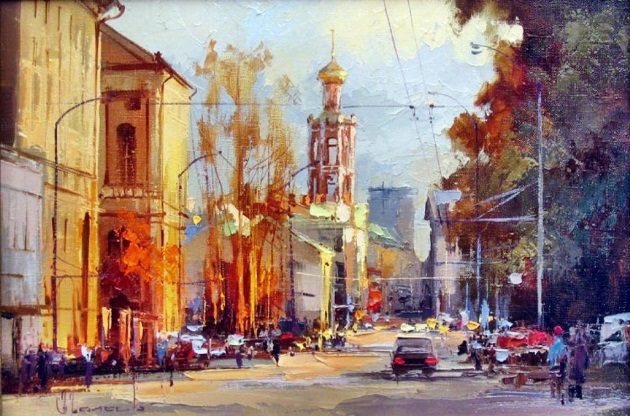 Москва художника Алексея ШалаеваВ индустриальном пейзаже художник стремится показать роль и значение человека -создателя, строителя заводов и фабрик, плотин и электростанций. Такой пейзаж появился в советское время. Он был вызван идеей восстановления народного хозяйства после разрушительных лет гражданской войны.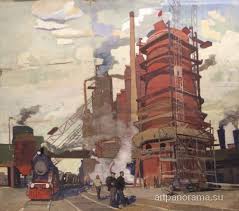 Художник Ерышев Индустриальный пейзажЗадание: Учащиеся должны были принести с дома готовые фотографии различных уголков города (улицу, здание под углом, дорогу, пришкольную аллею). При просмотре своих фотографий учащиеся сравнивают и обсуждают законы линейной перспективы, делясь своим мнением в группе (2-3минуты).Предложите группам выбрать несколько фотографий для презентации и комментариев для всего класса, объясняя характеристики и значение в выполненной работе.Предложите группам выбрать несколько фотографий для презентации и комментариев для всего класса, объясняя характеристики и значение в выполненной работе.Творческое задание:Опираясь на полученные знания, а также на созданные собственные фотографии, учащиеся рисуют линейную перспективу, с объектами дороги, деревьев, различных предметов, дома или людей простым карандашом (эскиз).Неисчерпаемое многообразие природы породило в изобразительном искусстве различные виды пейзажа:Горный пейзаж; Природный; Морской; Космический. Но сегодня мы рассмотрим индустриальный и городской пейзаж.Городской пейзаж отличается рационально организованной руками человека пространственной средой, включающей в себя здания, улицы, проспекты, площади, набережные.Москва художника Алексея ШалаеваВ индустриальном пейзаже художник стремится показать роль и значение человека -создателя, строителя заводов и фабрик, плотин и электростанций. Такой пейзаж появился в советское время. Он был вызван идеей восстановления народного хозяйства после разрушительных лет гражданской войны.Художник Ерышев Индустриальный пейзажЗадание: Учащиеся должны были принести с дома готовые фотографии различных уголков города (улицу, здание под углом, дорогу, пришкольную аллею). При просмотре своих фотографий учащиеся сравнивают и обсуждают законы линейной перспективы, делясь своим мнением в группе (2-3минуты).Предложите группам выбрать несколько фотографий для презентации и комментариев для всего класса, объясняя характеристики и значение в выполненной работе.Предложите группам выбрать несколько фотографий для презентации и комментариев для всего класса, объясняя характеристики и значение в выполненной работе.Творческое задание:Опираясь на полученные знания, а также на созданные собственные фотографии, учащиеся рисуют линейную перспективу, с объектами дороги, деревьев, различных предметов, дома или людей простым карандашом (эскиз).Неисчерпаемое многообразие природы породило в изобразительном искусстве различные виды пейзажа:Горный пейзаж; Природный; Морской; Космический. Но сегодня мы рассмотрим индустриальный и городской пейзаж.Городской пейзаж отличается рационально организованной руками человека пространственной средой, включающей в себя здания, улицы, проспекты, площади, набережные.Москва художника Алексея ШалаеваВ индустриальном пейзаже художник стремится показать роль и значение человека -создателя, строителя заводов и фабрик, плотин и электростанций. Такой пейзаж появился в советское время. Он был вызван идеей восстановления народного хозяйства после разрушительных лет гражданской войны.Художник Ерышев Индустриальный пейзажЗадание: Учащиеся должны были принести с дома готовые фотографии различных уголков города (улицу, здание под углом, дорогу, пришкольную аллею). При просмотре своих фотографий учащиеся сравнивают и обсуждают законы линейной перспективы, делясь своим мнением в группе (2-3минуты).Предложите группам выбрать несколько фотографий для презентации и комментариев для всего класса, объясняя характеристики и значение в выполненной работе.Предложите группам выбрать несколько фотографий для презентации и комментариев для всего класса, объясняя характеристики и значение в выполненной работе.Творческое задание:Опираясь на полученные знания, а также на созданные собственные фотографии, учащиеся рисуют линейную перспективу, с объектами дороги, деревьев, различных предметов, дома или людей простым карандашом (эскиз).Неисчерпаемое многообразие природы породило в изобразительном искусстве различные виды пейзажа:Горный пейзаж; Природный; Морской; Космический. Но сегодня мы рассмотрим индустриальный и городской пейзаж.Городской пейзаж отличается рационально организованной руками человека пространственной средой, включающей в себя здания, улицы, проспекты, площади, набережные.Москва художника Алексея ШалаеваВ индустриальном пейзаже художник стремится показать роль и значение человека -создателя, строителя заводов и фабрик, плотин и электростанций. Такой пейзаж появился в советское время. Он был вызван идеей восстановления народного хозяйства после разрушительных лет гражданской войны.Художник Ерышев Индустриальный пейзажЗадание: Учащиеся должны были принести с дома готовые фотографии различных уголков города (улицу, здание под углом, дорогу, пришкольную аллею). При просмотре своих фотографий учащиеся сравнивают и обсуждают законы линейной перспективы, делясь своим мнением в группе (2-3минуты).Предложите группам выбрать несколько фотографий для презентации и комментариев для всего класса, объясняя характеристики и значение в выполненной работе.Предложите группам выбрать несколько фотографий для презентации и комментариев для всего класса, объясняя характеристики и значение в выполненной работе.Творческое задание:Опираясь на полученные знания, а также на созданные собственные фотографии, учащиеся рисуют линейную перспективу, с объектами дороги, деревьев, различных предметов, дома или людей простым карандашом (эскиз).Неисчерпаемое многообразие природы породило в изобразительном искусстве различные виды пейзажа:Горный пейзаж; Природный; Морской; Космический. Но сегодня мы рассмотрим индустриальный и городской пейзаж.Городской пейзаж отличается рационально организованной руками человека пространственной средой, включающей в себя здания, улицы, проспекты, площади, набережные.Москва художника Алексея ШалаеваВ индустриальном пейзаже художник стремится показать роль и значение человека -создателя, строителя заводов и фабрик, плотин и электростанций. Такой пейзаж появился в советское время. Он был вызван идеей восстановления народного хозяйства после разрушительных лет гражданской войны.Художник Ерышев Индустриальный пейзажЗадание: Учащиеся должны были принести с дома готовые фотографии различных уголков города (улицу, здание под углом, дорогу, пришкольную аллею). При просмотре своих фотографий учащиеся сравнивают и обсуждают законы линейной перспективы, делясь своим мнением в группе (2-3минуты).Предложите группам выбрать несколько фотографий для презентации и комментариев для всего класса, объясняя характеристики и значение в выполненной работе.Предложите группам выбрать несколько фотографий для презентации и комментариев для всего класса, объясняя характеристики и значение в выполненной работе.Творческое задание:Опираясь на полученные знания, а также на созданные собственные фотографии, учащиеся рисуют линейную перспективу, с объектами дороги, деревьев, различных предметов, дома или людей простым карандашом (эскиз).Неисчерпаемое многообразие природы породило в изобразительном искусстве различные виды пейзажа:Горный пейзаж; Природный; Морской; Космический. Но сегодня мы рассмотрим индустриальный и городской пейзаж.Городской пейзаж отличается рационально организованной руками человека пространственной средой, включающей в себя здания, улицы, проспекты, площади, набережные.Москва художника Алексея ШалаеваВ индустриальном пейзаже художник стремится показать роль и значение человека -создателя, строителя заводов и фабрик, плотин и электростанций. Такой пейзаж появился в советское время. Он был вызван идеей восстановления народного хозяйства после разрушительных лет гражданской войны.Художник Ерышев Индустриальный пейзажЗадание: Учащиеся должны были принести с дома готовые фотографии различных уголков города (улицу, здание под углом, дорогу, пришкольную аллею). При просмотре своих фотографий учащиеся сравнивают и обсуждают законы линейной перспективы, делясь своим мнением в группе (2-3минуты).Предложите группам выбрать несколько фотографий для презентации и комментариев для всего класса, объясняя характеристики и значение в выполненной работе.Предложите группам выбрать несколько фотографий для презентации и комментариев для всего класса, объясняя характеристики и значение в выполненной работе.Творческое задание:Опираясь на полученные знания, а также на созданные собственные фотографии, учащиеся рисуют линейную перспективу, с объектами дороги, деревьев, различных предметов, дома или людей простым карандашом (эскиз).Неисчерпаемое многообразие природы породило в изобразительном искусстве различные виды пейзажа:Горный пейзаж; Природный; Морской; Космический. Но сегодня мы рассмотрим индустриальный и городской пейзаж.Городской пейзаж отличается рационально организованной руками человека пространственной средой, включающей в себя здания, улицы, проспекты, площади, набережные.Москва художника Алексея ШалаеваВ индустриальном пейзаже художник стремится показать роль и значение человека -создателя, строителя заводов и фабрик, плотин и электростанций. Такой пейзаж появился в советское время. Он был вызван идеей восстановления народного хозяйства после разрушительных лет гражданской войны.Художник Ерышев Индустриальный пейзажЗадание: Учащиеся должны были принести с дома готовые фотографии различных уголков города (улицу, здание под углом, дорогу, пришкольную аллею). При просмотре своих фотографий учащиеся сравнивают и обсуждают законы линейной перспективы, делясь своим мнением в группе (2-3минуты).Предложите группам выбрать несколько фотографий для презентации и комментариев для всего класса, объясняя характеристики и значение в выполненной работе.Предложите группам выбрать несколько фотографий для презентации и комментариев для всего класса, объясняя характеристики и значение в выполненной работе.Творческое задание:Опираясь на полученные знания, а также на созданные собственные фотографии, учащиеся рисуют линейную перспективу, с объектами дороги, деревьев, различных предметов, дома или людей простым карандашом (эскиз).Демонстрационные   материалы учителяфото с линейной перспективойhttp://kolobuga.ru/2013/05/14/vozdushnaya-perspektiva-i-magiya-cveta/художники Ф.Алексеев, Ю.Пименов, К. Монеhttp://hudojka.livejournal.com/73092.html?thread=628100Конец урока          5 минутУчащиеся презентует свою работу, используя новую предметную терминологию. Урок завершается оцениванием работ, где учащиеся оценивают по ранее составленным критериям.После дают комментарии отмечают сильные и слабые стороны.Учитель отмечает в своем комментарии насколько учащиеся смогли отразить новые полученные знания в творческой работе.Учащиеся презентует свою работу, используя новую предметную терминологию. Урок завершается оцениванием работ, где учащиеся оценивают по ранее составленным критериям.После дают комментарии отмечают сильные и слабые стороны.Учитель отмечает в своем комментарии насколько учащиеся смогли отразить новые полученные знания в творческой работе.Учащиеся презентует свою работу, используя новую предметную терминологию. Урок завершается оцениванием работ, где учащиеся оценивают по ранее составленным критериям.После дают комментарии отмечают сильные и слабые стороны.Учитель отмечает в своем комментарии насколько учащиеся смогли отразить новые полученные знания в творческой работе.Учащиеся презентует свою работу, используя новую предметную терминологию. Урок завершается оцениванием работ, где учащиеся оценивают по ранее составленным критериям.После дают комментарии отмечают сильные и слабые стороны.Учитель отмечает в своем комментарии насколько учащиеся смогли отразить новые полученные знания в творческой работе.Учащиеся презентует свою работу, используя новую предметную терминологию. Урок завершается оцениванием работ, где учащиеся оценивают по ранее составленным критериям.После дают комментарии отмечают сильные и слабые стороны.Учитель отмечает в своем комментарии насколько учащиеся смогли отразить новые полученные знания в творческой работе.Учащиеся презентует свою работу, используя новую предметную терминологию. Урок завершается оцениванием работ, где учащиеся оценивают по ранее составленным критериям.После дают комментарии отмечают сильные и слабые стороны.Учитель отмечает в своем комментарии насколько учащиеся смогли отразить новые полученные знания в творческой работе.Учащиеся презентует свою работу, используя новую предметную терминологию. Урок завершается оцениванием работ, где учащиеся оценивают по ранее составленным критериям.После дают комментарии отмечают сильные и слабые стороны.Учитель отмечает в своем комментарии насколько учащиеся смогли отразить новые полученные знания в творческой работе.Дифференциация – каким образом Вы планируете оказать больше поддержки? Какие задачи Вы планируете поставить перед более способными учащимися?Дифференциация – каким образом Вы планируете оказать больше поддержки? Какие задачи Вы планируете поставить перед более способными учащимися?Дифференциация – каким образом Вы планируете оказать больше поддержки? Какие задачи Вы планируете поставить перед более способными учащимися?Дифференциация – каким образом Вы планируете оказать больше поддержки? Какие задачи Вы планируете поставить перед более способными учащимися?Оценивание – как Вы планируете проверить уровень усвоения материала учащимися?Оценивание – как Вы планируете проверить уровень усвоения материала учащимися?Здоровье и соблюдение техники безопасности

Здоровье и соблюдение техники безопасности

Здоровье и соблюдение техники безопасности

Здоровьесберегающие технологии.Используемые физминутки и активные виды деятельности.Пункты, применяемые из Правил техникибезопасности на данном уроке.   Здоровьесберегающие технологии.Используемые физминутки и активные виды деятельности.Пункты, применяемые из Правил техникибезопасности на данном уроке.   Здоровьесберегающие технологии.Используемые физминутки и активные виды деятельности.Пункты, применяемые из Правил техникибезопасности на данном уроке.   Рефлексия по урокуБыли ли цели урока/цели обучения реалистичными? Все ли учащиеся достигли ЦО?Если нет, то почему?Правильно ли проведена дифференциация на уроке? Выдержаны ли были временные этапы урока? Какие отступления были от плана урока и почему?Рефлексия по урокуБыли ли цели урока/цели обучения реалистичными? Все ли учащиеся достигли ЦО?Если нет, то почему?Правильно ли проведена дифференциация на уроке? Выдержаны ли были временные этапы урока? Какие отступления были от плана урока и почему?Используйте данный раздел для размышлений об уроке. Ответьте на самые важные вопросы о Вашем уроке из левой колонки.  Используйте данный раздел для размышлений об уроке. Ответьте на самые важные вопросы о Вашем уроке из левой колонки.  Используйте данный раздел для размышлений об уроке. Ответьте на самые важные вопросы о Вашем уроке из левой колонки.  Используйте данный раздел для размышлений об уроке. Ответьте на самые важные вопросы о Вашем уроке из левой колонки.  Используйте данный раздел для размышлений об уроке. Ответьте на самые важные вопросы о Вашем уроке из левой колонки.  Используйте данный раздел для размышлений об уроке. Ответьте на самые важные вопросы о Вашем уроке из левой колонки.  Используйте данный раздел для размышлений об уроке. Ответьте на самые важные вопросы о Вашем уроке из левой колонки.  Рефлексия по урокуБыли ли цели урока/цели обучения реалистичными? Все ли учащиеся достигли ЦО?Если нет, то почему?Правильно ли проведена дифференциация на уроке? Выдержаны ли были временные этапы урока? Какие отступления были от плана урока и почему?Рефлексия по урокуБыли ли цели урока/цели обучения реалистичными? Все ли учащиеся достигли ЦО?Если нет, то почему?Правильно ли проведена дифференциация на уроке? Выдержаны ли были временные этапы урока? Какие отступления были от плана урока и почему?Общая оценкаКакие два аспекта урока прошли хорошо (подумайте как о преподавании, так и об обучении)?1:2:Что могло бы способствовать улучшению урока (подумайте как о преподавании, так и об обучении)?1: 2:Что я выявил(а) за время урока о классе или достижениях/трудностях отдельных учеников, на что необходимо обратить внимание на последующих уроках?Общая оценкаКакие два аспекта урока прошли хорошо (подумайте как о преподавании, так и об обучении)?1:2:Что могло бы способствовать улучшению урока (подумайте как о преподавании, так и об обучении)?1: 2:Что я выявил(а) за время урока о классе или достижениях/трудностях отдельных учеников, на что необходимо обратить внимание на последующих уроках?Общая оценкаКакие два аспекта урока прошли хорошо (подумайте как о преподавании, так и об обучении)?1:2:Что могло бы способствовать улучшению урока (подумайте как о преподавании, так и об обучении)?1: 2:Что я выявил(а) за время урока о классе или достижениях/трудностях отдельных учеников, на что необходимо обратить внимание на последующих уроках?Общая оценкаКакие два аспекта урока прошли хорошо (подумайте как о преподавании, так и об обучении)?1:2:Что могло бы способствовать улучшению урока (подумайте как о преподавании, так и об обучении)?1: 2:Что я выявил(а) за время урока о классе или достижениях/трудностях отдельных учеников, на что необходимо обратить внимание на последующих уроках?Общая оценкаКакие два аспекта урока прошли хорошо (подумайте как о преподавании, так и об обучении)?1:2:Что могло бы способствовать улучшению урока (подумайте как о преподавании, так и об обучении)?1: 2:Что я выявил(а) за время урока о классе или достижениях/трудностях отдельных учеников, на что необходимо обратить внимание на последующих уроках?Общая оценкаКакие два аспекта урока прошли хорошо (подумайте как о преподавании, так и об обучении)?1:2:Что могло бы способствовать улучшению урока (подумайте как о преподавании, так и об обучении)?1: 2:Что я выявил(а) за время урока о классе или достижениях/трудностях отдельных учеников, на что необходимо обратить внимание на последующих уроках?Общая оценкаКакие два аспекта урока прошли хорошо (подумайте как о преподавании, так и об обучении)?1:2:Что могло бы способствовать улучшению урока (подумайте как о преподавании, так и об обучении)?1: 2:Что я выявил(а) за время урока о классе или достижениях/трудностях отдельных учеников, на что необходимо обратить внимание на последующих уроках?Общая оценкаКакие два аспекта урока прошли хорошо (подумайте как о преподавании, так и об обучении)?1:2:Что могло бы способствовать улучшению урока (подумайте как о преподавании, так и об обучении)?1: 2:Что я выявил(а) за время урока о классе или достижениях/трудностях отдельных учеников, на что необходимо обратить внимание на последующих уроках?Общая оценкаКакие два аспекта урока прошли хорошо (подумайте как о преподавании, так и об обучении)?1:2:Что могло бы способствовать улучшению урока (подумайте как о преподавании, так и об обучении)?1: 2:Что я выявил(а) за время урока о классе или достижениях/трудностях отдельных учеников, на что необходимо обратить внимание на последующих уроках?